БИЗНЕС-ПЛАН«Парикмахерская эконом-класса»Резюме1. Краткое описание проекта (содержание деятельности, тенденции спроса, преимущества проекта): Парикмахерская эконом-класса будет организована в спальном районе, ориентирована на бюджетный сегмент потребителей. Основным конкурентным преимуществом будет оптимальное соотношение «цена-качество», рабочий режим – с 11:00 до 20:00, без перерыва и выходных. Парикмахерская будет ориентирована на сегмент потребителей с доходом небольшим и средним, стоимость услуг будет учитывать конкурентные предложения. В будущем есть перспектива укрупнения и развития новых направлений.Так как планируется открытие парикмахерской эконом-класса, основным направлением сегментирования целевой аудитории выступает доход. По полу и возрасту охватывается достаточно широкая аудитория:сегментация по возрасту и полу: женщины и мужчины, 18-60 лет;сегментация по уровням доходов: низкий и средний.Перечень оказываемых услуг: стрижка, покраска, прически для свадеб и других торжественных мероприятий, наращивание волос.Тенденции спроса, на которые опирается предполагаемая концепция:Бизнес по оказанию парикмахерских услуг обладает высокой рентабельностью и быстрой окупаемостью.Текущая кризисная ситуация ведет к сокращению реальных доходов населения. Люди по-прежнему пользуются  привычными услугами (в том числе парикмахерскими), однако они вынуждены экономить свои деньги и с большей вероятностью, чем в период до кризиса, перейдут в сегмент обслуживания с более низкими ценами. Все это позволяет предположить, что парикмахерские эконом-класса будут востребованы не только среди представителей постоянной аудитории, но также и среди представителей среднего класса, стремящихся урезать свои расходы на часть привычных услуг.Также стоит учитывать так называемый эффект «губной помады». Согласно ему в тяжелые времена рецессии многие вынуждены отказывать себе в крупных покупках и тратах. Однако потребность отвлечься и побаловать себя приводит к тому, что возрастает спрос на такие продукты, как косметика, услуги салонов красоты.Сравнительный анализ нормативной обеспеченности  парикмахерскими в г. Омске и других городах-миллионниках   показал недостаточную обеспеченность населения данным видом услуг, что позволяет спрогнозировать спрос на данный вид услуг среди омичей.2. Финансовые характеристики проекта:3. Риски проекта (основные угрозы изменения плановых показателей проекта):Риск неплатежеспособности покупателей. Финансовый кризис снижает платежеспособность населения.Угроза роста закупочных цен на оборудование, а также косметику для волос.Растущая конкуренция, в том числе за счет переориентации части парикмахерских, работающих в сегментах «средний» и «средний+» на сегмент «эконом».1. Описание субъекта малого предпринимательства1.1. Организационно-правовая форма: Индивидуальный предприниматель (ИП).ИП – физические лица, зарегистрированные в установленном законом порядке и осуществляющие предпринимательскую деятельность без образования юридического лица.1.2. Система налогообложения и прочие платежи:1) Единый налог на вмененный доход (ЕНВД). 2) Обязательные взносы во внебюджетные фонды. 1.3. Место реализации проекта:Город Омск. Наиболее привлекательные районы для размещения: в спальных районах города, в шаговой доступности от остановок общественного транспорта.Помещение для парикмахерской должно отвечать таким основным требованиям:оптимальным будет размещение на первом этаже с отдельным входом, переведенное в нежилой фонд;подвальное или полуподвальное помещение не очень хорошо воспринимается потребителями, поэтому они не подходят для такого проекта;возможность ремонта помещения и оформления фасада в соответствии с основным стилем;наличие всех необходимых коммуникаций, приточно-вытяжной вентиляции, санузла.2. Производственный план2.1. Административный и производственный персонал: Для организации производственного процесса необходимо 2 мастера (один из них непосредственно предприниматель).2.2. Квалификация персонала и опыт в данной сфере деятельности: Навык окраски волос в разные цвета и оттенки;Навык укладки и завивки волос в соответствии с направлениями моды, особенностями строения лица и пожеланиями клиента;Опыт в создании праздничных и свадебных причесок;Наращивание волосНеобходим опыт работы в сфере парикмахерских услуг;
обязательно наличие подтверждающих документов об образовании. Сертификаты и грамоты приветствуются.3.3. Описание производственного процесса: Время работы парикмахерской – 7 дней в неделю.10:30 – 11:00 – выход сотрудников на работу, подготовка рабочих мест, инвентаря;11:01 – 20:00 – время работы парикмахерской;20:01 – 20:30 – закрытие кассы, уборка.2.4. Основные средства производства:   (руб.)                                                                                                        2.5. Оборотные средства производства: (руб.)2.6. Расчет заработной платы и отчислений: (руб.)2.7. Аренда и коммунальные расходы: (руб.)2.8. Поток посетителей и средний чек:3. Календарный план реализации проекта (12 месяцев)4. Финансовый план (12 месяцев)4.1. Общая стоимость проекта4.2. Расчет точки безубыточностиПостоянные издержки – элемент модели точки безубыточности, представляющий собой затраты, которые не зависят от величины объёма выпуска продукции. На практике чаще используется понятие «условно-постоянные издержки», так как, хотя данный вид расходов присутствует даже во время простоя предприятия, их величина может быть изменена в зависимости от периода времени. В качестве расчетного периода был взят первый год функционирования предприятия. К постоянным издержкам были отнесены:Покупка оборудования – 140 600 руб.Регистрация ИП – 800 руб.Аренда помещения – 216 000 руб./год.Расходы на охранно-пожарную сигнализацию – 24 000 руб./год.Услуги связи – 12 000 руб./год.Рекламный бюджет – 40 000 руб./год.Налоговые выплаты (ЕНВД) – 18 207,75 руб./год.Переменные издержки – затраты, величина которых зависит от объёма выпуска продукции. Основным признаком, по которому можно определить, являются ли издержки переменными, является их исчезновение при остановке производства. К переменным издержкам были отнесены:Коммунальные платежи – 95 000 руб./период.Краска для волос – 33 600 руб./период.Косметика для волос – 42 000 руб./период.Средства для укладки волос – 24 000 руб./период.Аксессуары для укладки волос – 10 000 руб./период.Заработная плата и обязательные страховые взносы – 430 650,12 руб./период.Точка безубыточности рассчитывается по формуле:Точка безубыточности = (Выручка*Постоянные затраты)/(Выручка-Переменные издержки)Точка безубыточности = 769 089,59 руб.На графике пересечение двух прямых (зеленой и синей) показывает точку безубыточности бизнеса (минимальную ежегодную выручку, зарабатывая меньше которой, предприятие несет убытки).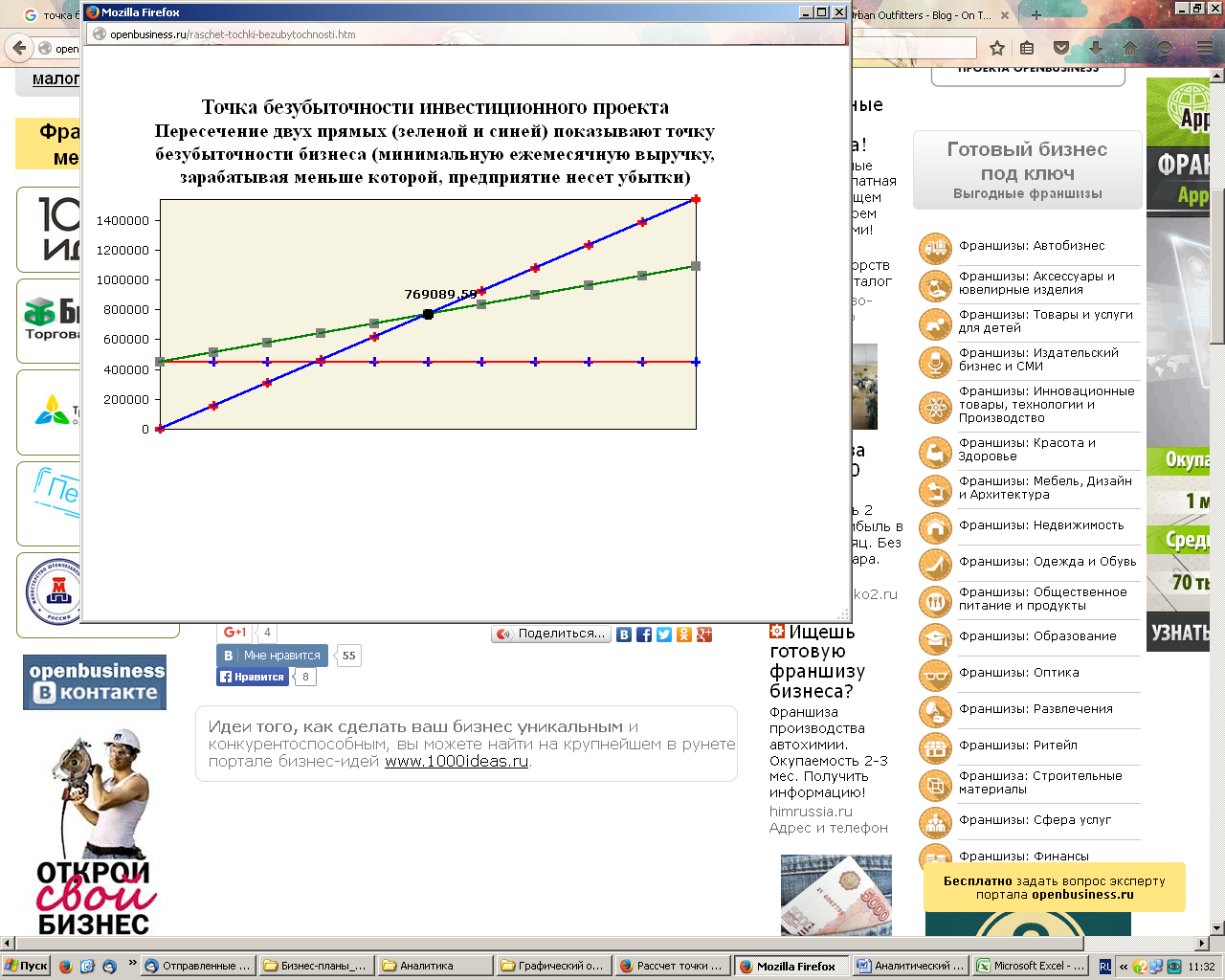 Таким образом, минимальная ежегодная выручка по данному проекту в первый год его функционирования должна составлять 769 089,59 руб. В этом случае предприятие выходит «в ноль» и не несет убытки. Данная сумма выручки соответствует годовому потоку клиентов в 6 240 человек при условии среднего чека 200 руб. За 10 месяцев работы парикмахерской это около 624 человек в месяц.г. Омск, 2015 г.№ПоказателиЕдиница измеренияРазмер1Стоимость проекта (общие затраты за первый год работы предприятия)Рублей1 034 0002Срок окупаемости проектаМесяцев53Годовая выручка от реализации проектаРублей1 538 8744Чистая прибыль / убыток Рублей452 016,135Рентабельность проекта (отношение чистой прибыли к выручке)%29,4%НаименованиеЕдиница измеренияКоличествоЦена за единицуОбщая стоимостьКресло парикмахерскоешт.28 00016 000 руб.Раковина-мойкашт.220 00040 000 руб.Зеркало парикмахерскоешт.26 00012 000 руб.Парикмахерская тележкашт.23 5007 000 руб.Полотенцесушительшт.18 0008 000 руб.Полотенцашт.202004000 руб.Тумбы или ящики для чистого и грязного бельяшт.24 0008 000 руб.Специальные урны для утилизации волосшт.2300600 руб.Феншт.23 0006 000 руб.Плойкашт.23 0006 000 руб.Инвентарь (расчески, ножницы, бигуди)---10 000 руб.Стеллаж  для продукциишт.13 500     3 500 руб.Рабочее место администратора (стол, стул)шт.16 0006 000 руб.Небольшой диванчикшт.110 00010 000 руб.Итого:140 600 руб.НаименованиеЕдиница измеренияКоличествоЦена за единицуОбщая стоимостьКраска для волос (один цвет – 280 руб.)руб./мес.12 мес.3 360 (12 цветов)40 320 руб.Косметика для волос (шампуни, ополаскиватели, маски и т.п.)руб./мес.12 мес.4 20050 400 руб.Средства для укладки для волосруб./мес.12 мес.2 40028 800 руб.Аксессуары для укладки волос (шпильки, заколки и т.п.)руб./мес.12 мес.1 00012 000 руб.Итого:131 520 руб.ДолжностьКол-во работников (чел.)Зарплата в месяц на 1 работника (руб.)Отчисления от заработной платы на 1 работника (руб.)Заработная плата в месяц на 1 работника с учетом взносов (30,2%) (руб.)Общие затраты в год на зарплату (руб.)Парикмахер (мастер женских стрижек и укладок)215 000 4 80019 800475 200Фиксированный страховой взнос за ИП22 261,38 руб. при доходе менее 300 000 руб. / год1% с суммы дохода свыше 300 000 руб. / год22 261,38 руб. при доходе менее 300 000 руб. / год1% с суммы дохода свыше 300 000 руб. / год22 261,38 руб. при доходе менее 300 000 руб. / год1% с суммы дохода свыше 300 000 руб. / год22 261,38 руб. при доходе менее 300 000 руб. / год1% с суммы дохода свыше 300 000 руб. / год22 261,38 руб. при доходе менее 300 000 руб. / год1% с суммы дохода свыше 300 000 руб. / годВид затратЗатраты в год2016 г.Затраты в год2017 г.Затраты в год2018 г.Аренда помещения (30 кв. м)216 000228 000240 000Коммунальные расходы (электричество и водоснабжение)102 000108 000114 000Итого:318 000336 000354 000Временной интервалПоток посетителей (чел./час)Средний чек(руб.)Общая сумма (руб.)Будний деньБудний деньБудний деньБудний день11:00-16:0022002 00016:01-20:0032002 400Итог:4 400 руб./день4 400 руб./день4 400 руб./деньВыходной деньВыходной деньВыходной деньВыходной день11:00-14:0032001 80014:01-20:0042004 800Итог:6 600 руб./день6 600 руб./день6 600 руб./деньИтог (среднее за неделю):5 029 руб./день5 029 руб./день5 029 руб./деньМероприятиеСрок реализацииСрок реализацииСрок реализацииСрок реализацииСрок реализацииСрок реализацииСрок реализацииСрок реализацииСрок реализацииСрок реализацииСрок реализацииСрок реализацииМероприятиеЯнварь 2016Февраль 2016Март 2016Апрель 2016Май 2016Июнь 2016Июль 2016Август 2016Сентябрь 2016Октябрь 2016Ноябрь 2016Декабрь 2016Регистрация ИППостановка на налоговый учетАренда помещения - договорПрохождение сертификации  (разрешение СЭС, разрешение ГосПожНадзора)Покупка оборудования и инвентаряПодбор персоналаОбучение, организация работыРазмещение рекламыОфициальное открытиеМониторинг ситуации: посещаемость, средний чек и пр.Финансовые потоки (руб.)янв.16фев.16мар.16апр.16май.15июн.16июл.16авг.16сен.16окт.16ноя.16дек.16ГОДСальдо на начало периода0-167 400-203 400-136 961-75 55188872 298148 737225 176286 586363 025434 435-Доходы1 538 8741 538 8741 538 8741 538 8741 538 8741 538 8741 538 8741 538 8741 538 8741 538 8741 538 8741 538 8741 538 874Выручка от реализации--155 899150 870155 899150 870155 899155 899150 870155 899150 870155 8991538874,00Привлеченные средства (гранты, субсидии)-------------Итого доходы:00155 8991508701558991508701558991558991508701558991508701558991538874,00Расходы1 034 0001 034 0001 034 0001 034 0001 034 0001 034 0001 034 0001 034 0001 034 0001 034 0001 034 0001 034 0001 034 000Единовременные141 400141 400Оборудование140 600140 600Регистрация ИП800800Ежемесячные26 00036 00090 06090 06080 06080 06080 06080 06090 06080 06080 06080 060892 600Коммунальные расходы5 0005 0008 5008 5008 5008 5008 5008 5008 5008 5008 5008 50095 000Аренда помещения18 00018 00018 00018 00018 00018 00018 00018 00018 00018 00018 00018 000216 000Краска для волос003 3603 3603 3603 3603 3603 3603 3603 3603 3603 36033 600Косметика для волос 004 2004 2004 2004 2004 2004 2004 2004 2004 2004 20042 000Средства для укладки волос002 4002 4002 4002 4002 4002 4002 4002 4002 4002 40024 000Аксессуары для укладки волос 001 0001 0001 0001 0001 0001 0001 0001 0001 0001 00010 000Зарплата0039 60039 60039 60039 60039 60039 60039 60039 60039 60039 600396 000Охранно-пожарная сигнализация2 0002 0002 0002 0002 0002 0002 0002 0002 0002 0002 0002 00024 000Связь10001000100010001000100010001000100010001000100012 000Реклама010 00010 00010 00010 00040 000Итого расходы:167 40036 00090 06090 06080 06080 06080 06080 06090 06080 06080 06080 0601 034 000Сальдо на конец периода-167 400-203 400-137 561-76 751-91269 898145 737221 576282 386358 225429 035504 874Прибыль/убыток до уплаты налогов------------504 874ЕНВД1820,481820,481820,485461,435461,435461,435461,435461,435461,435461,435461,435461,4318 207,75Страховые взносы34 650,1234 650,1234 650,1234 650,1234 650,1234 650,1234 650,1234 650,1234 650,1234 650,1234 650,1234 650,1234 650,12Чистая прибыль452 016,13452 016,13452 016,13452 016,13452 016,13452 016,13452 016,13452 016,13452 016,13452 016,13452 016,13452 016,13452 016,13Показатель за годЗначение (руб.)Выручка от реализации1 538 874Постоянные издержки451 607,75Переменные издержки635 250,12